МБОУ « Теречная СОШ»Отчето проведениимероприятий ко Дню образования ДАССР2020 г. В целях  формирования и развития чувства патриотизма, обоснования необходимости мирного сосуществования людей различных национальностей и религиозных конфессий, приобщения учеников к прекрасному и  богатому культурно-историческому наследию малой Родины, углубления знаний учеников о кодексах народов Дагестана, воспитания нравственности  согласно плану работы школы с 13-18 января 2020г. была проведена Неделя мероприятий, посвященных Дню образования Дагестанской АССР.   Открывая линейку, приуроченную старту Недели, заместитель директора по ВР Сурхаева А.А.сказала учащимся: «Принятие 20 января 1921 года Всероссийским Центральным Исполнительным комитетом Декрета об образовании Дагестанской Автономной Советской Социалистической Республики – в ряду судьбоносных событий, которые повлияли на жизнь многих поколений дагестанцев. Создание дагестанской автономии явилось точкой отсчета нового этапа истории наших народов. История Дагестана содержит немало славных страниц, свидетельству-ющих о созидательном труде, самоотверженности и высоком патриотизме его жителей. Благодаря усилиям и таланту многих поколений в республике создан значительный экономический, культурный и интеллектуальный потенциал. А самая главная заслуга – это дружба и братство между народами. Об этом должны знать вы, подрастающее поколение,  и гордиться этим».  В мероприятиях приняли участие учащиеся 1-11 классов.   При проведении всех мероприятий был использован потенциал музея, библиоте-ки  и школьной  медиотеки. И всё это  с учетом возрастных и индивидуальных особенностей школьников.  В течение этих дней в школе проведены единые уроки, лекции, линейки, круг-лые столы. Были оформлены тематические стенды и уголки, посвященные этой дате, оформлены выставки книг, рисунков, школьных стенных газет.   В частности, тематические классные часы прошли в 1-9 классах («Дагестан – наш край родной», «Гордость страны гор», «Мой Дагестан», «История образова-ния ДАССР» и другие), на которых ребята узнали об истории возникновения, о подвигах народа, обсудили тему мужества и чести, о культуре и традициях более 60 равноправных народов республики.   Единый исторический урок «День образования ДАССР» с использованием презентации для учащихся 9-11 классов провела учительница истории и обществознания Батырова С.С. – (20 января). Интересный открытый классный час с показом презентации провела в 11 классе Хайбулаева З.М.  Дети в национальной одежде выступили с литературно-музыкальным монтажом. На мероприятии присутствовали учителя  Джамалу-динова Л.М., Сурхаева А.А., Магомедова Н.Д.  Магомедова М.М., которые высоко оценили работу классного руководителя и учащихся.   Завершилась неделя осмотром выставки-экспозиции «Гордость Дагестана» (книги, портреты дагестанских поэтов и писателей) и просмотром видеофильма «Край мой родной Дагестан».   Нужно отдать должное всем, кто участвовал в подготовке и проведении этих мероприятий. Без сомнения, это поможет вовлечь школьников в процесс гражданского и патриотического саморазвития, улучшение их знаний в области истории Дагестана, формирование патриотических чувств на основе исторических ценностей и сохранение исторической памяти .
Заместитель директора по ВР Сурхаева А.А.
3 февраля 2020 г.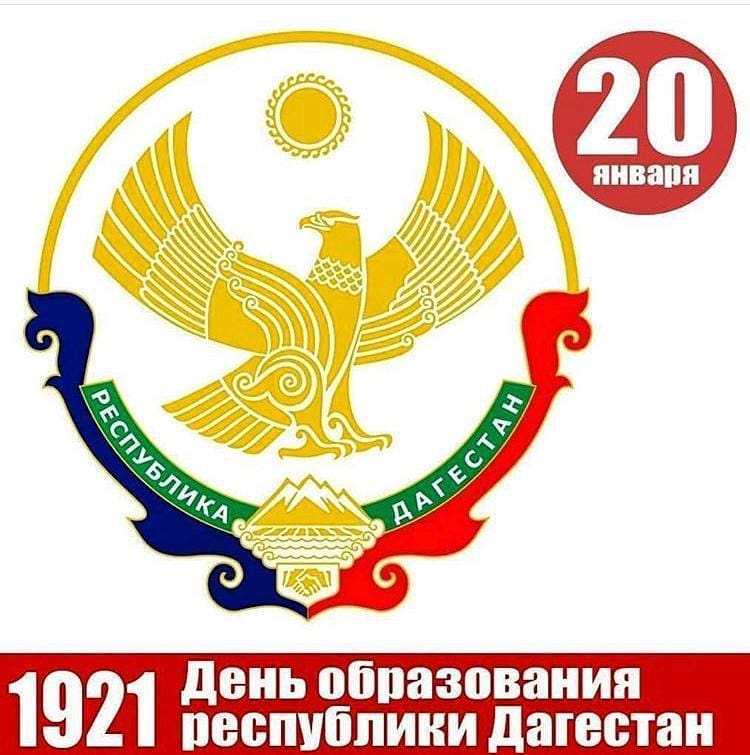 